Задание №1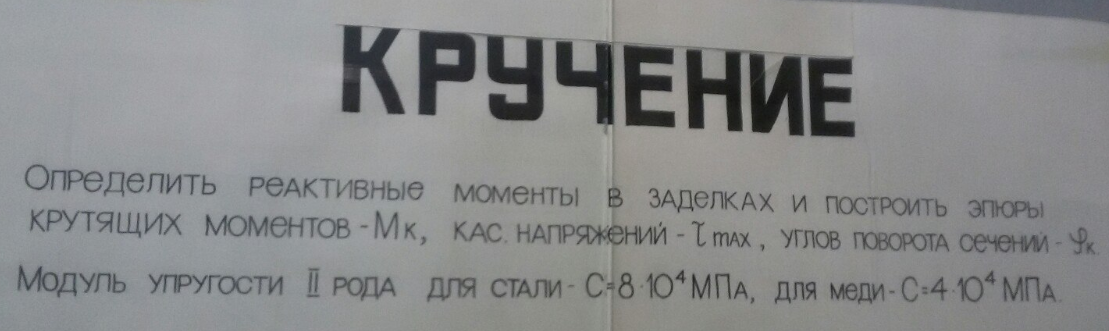 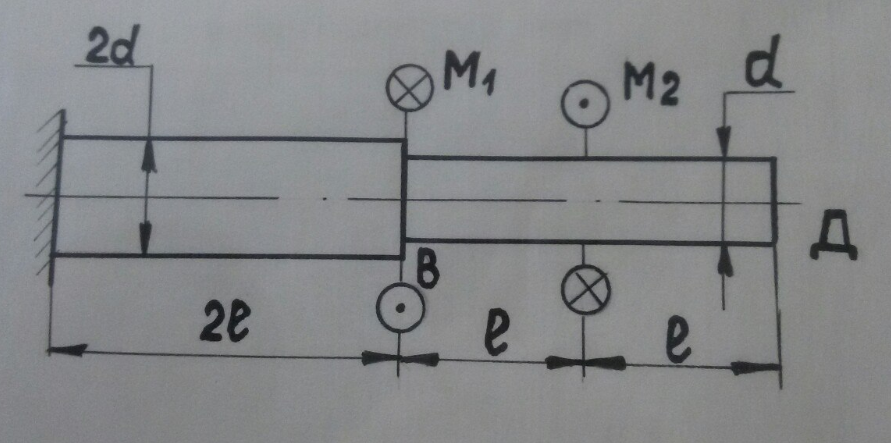 Задание №2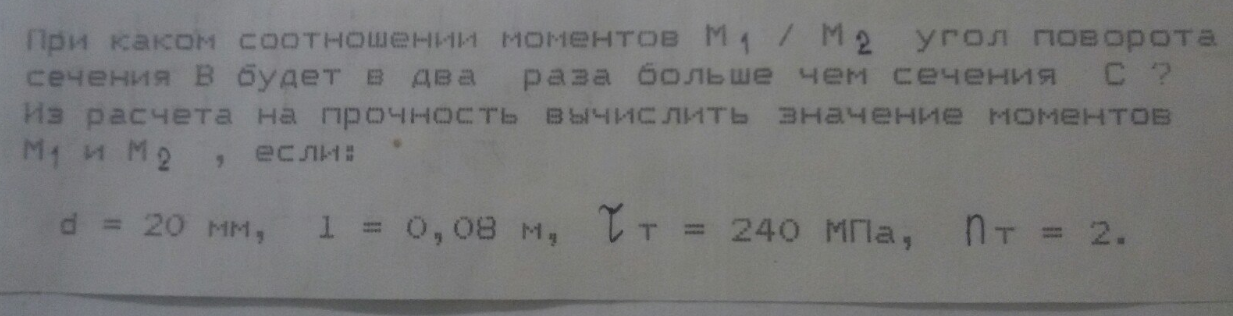 Задание №1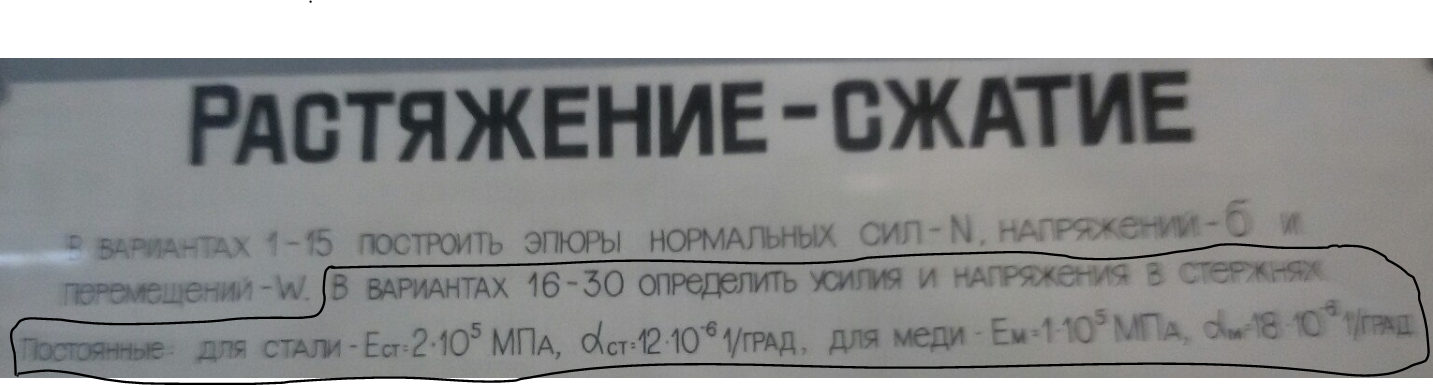 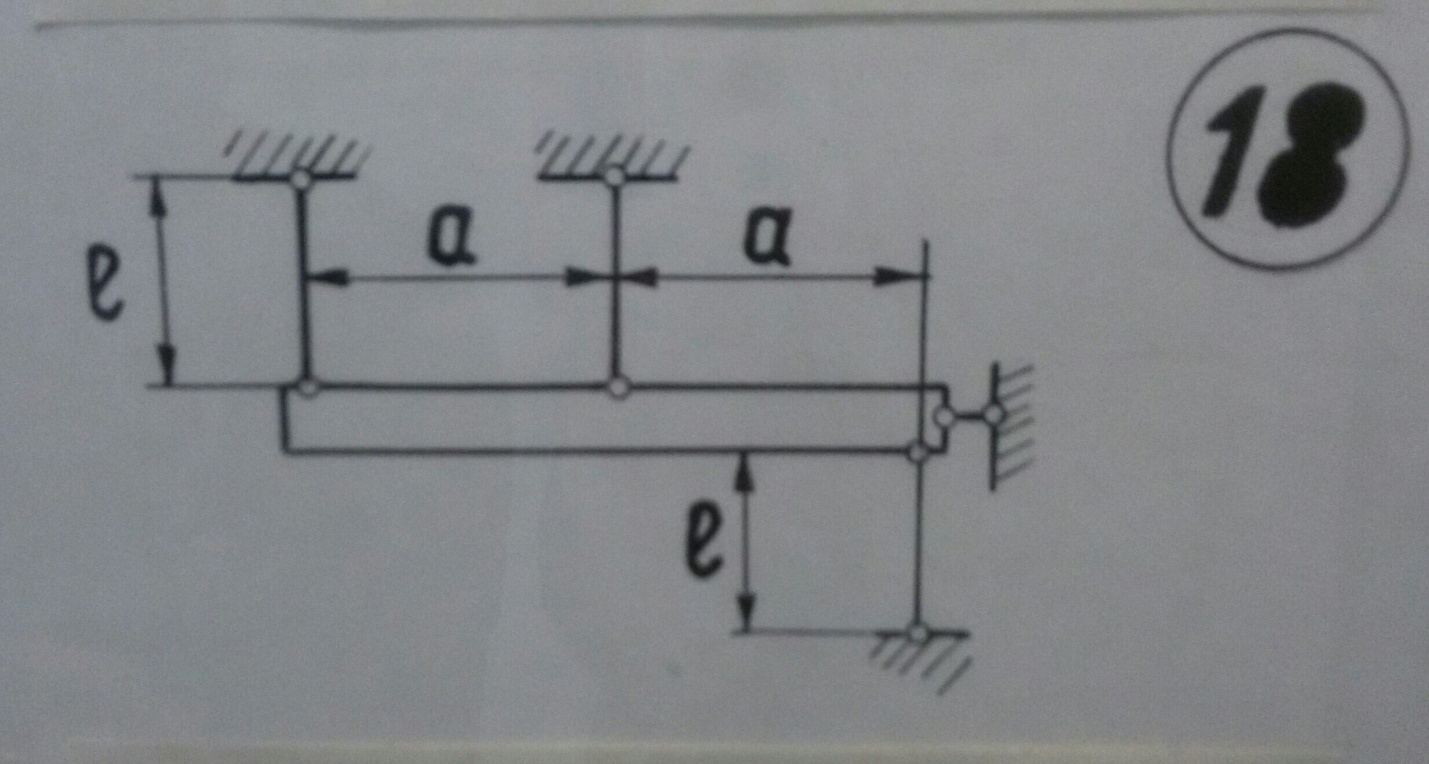 Задание №2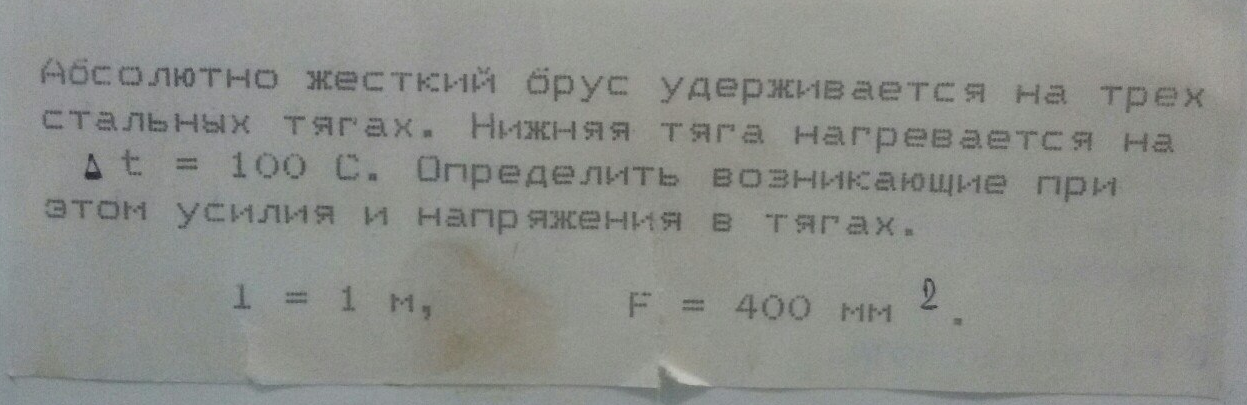 